СОДЕРЖАНИЕОБЩИЕ ПОЛОЖЕНИЯ1.1 Программа подготовки научных и научно-педагогических кадров в аспирантуре (далее – программа подготовки) по научной специальности 1.5.15. Экология представляет собой комплект документов, разработанных на основе  федеральных государственных требований (далее – федеральные государственные требования, ФГТ) к структуре программ подготовки научных и научно-педагогических кадров в аспирантуре, условиям их реализации, срокам освоения этих программ  с учетом формы обучения, образовательных технологий и особенностей отдельных категорий аспирантов, определяющих требования к содержанию и качеству подготовки и утвержденных в ФГБОУ ВО «Калининградский государственный технический университет» (далее – КГТУ, университет).1.2 Программа подготовки разработана на основе следующих нормативных документов: Федерального закона от 29 декабря 2012 года № 273-ФЗ «Об образовании в Российской Федерации»; Федерального закона от 23 августа 1996 года № 127-ФЗ «О науке и государственной научно-технической политике; постановления Правительства Российской Федерации от 30 ноября 2021 года № 2122 «Об утверждении положения о подготовке научных и научно-педагогических кадров в аспирантуре (адъюнктуре)»; постановления Правительства Российской Федерации от 24 сентября 2013 года № 842 «О порядке присуждения ученых степеней»; приказа Министерства науки и высшего образования Российской Федерации от 20 октября 2021 года № 951 «Об утверждении федеральных государственных требований к структуре программ подготовки научных и научно-педагогических кадров в аспирантуре, условиям их реализации, срокам освоения этих программ с учетом различных форм обучения, образовательных технологий и особенностей отдельных категорий аспирантов»; приказа Министерства науки и высшего образования Российской Федерации от 24 августа 2021 года № 786 «Об установлении соответствия направлений подготовки научно-педагогических кадров в аспирантуре научным специальностям, предусмотренным номенклатурой научных специальностей, по которым присуждаются ученые степени»; приказа Министерства науки и высшего образования Российской Федерации от 24 февраля 2021 года № 118 «Об утверждении номенклатуры научных специальностей, по которым присуждаются ученые степени»; паспорта научной специальности 1.5.15. Экология;устава ФГБОУ ВО «КГТУ».1.3 Целью программы аспирантуры является формирование у аспирантов системы теоретических знаний, практических навыков и умений для осуществления научно-исследовательской деятельности и подготовки к защите диссертации на соискание ученой степени кандидата наук по научной специальности 1.5.15. Экология. 1.4 Задачами программы аспирантуры являются обеспечение:- условий для осуществления аспирантами научной (научно-исследовательской) деятельности по научной специальности 1.5.15. Экология в целях подготовки диссертации к защите;- высокого качества научного руководства;- условий академической мобильности аспирантов через участие в научных конференциях, проектах, стажировках и т.д.;- участия аспирантов в работе научных коллективов университета;- условий для прохождения и завершения учебных курсов, дисциплин, модулей, научно-исследовательской практики, в том числе подготовки аспиранта к сдаче кандидатских экзаменов;- проведения контроля качества освоения программы аспирантуры на всех этапах посредством текущего контроля успеваемости, промежуточной и итоговой аттестации аспирантов.1.5 Программа подготовки аспирантов по научной специальности 1.5.15. Экология систем реализуется в институте рыболовства и аквакультуры КГТУ в очной форме обучения.1.6 Объем программы аспирантуры составляет 240 зачетных единиц (далее – з.е.), вне зависимости от формы обучения, применяемых образовательных технологий, реализации программы аспирантуры с использованием сетевой формы, реализации программы аспирантуры по индивидуальному учебному плану, в том числе при ускоренном обучении.Объем программы аспирантуры определяется, как трудоемкость учебной нагрузки обучающегося при освоении указанной программы и включает в себя все виды учебной и научной (научно-исследовательской) деятельности, предусмотренные учебным планом для достижения планируемых результатов обучения. В качестве унифицированной единицы измерения трудоемкости учебной нагрузки обучающегося при указании объема программы аспирантуры и её составных частей используется зачетная единица по программе аспирантуры - 1 зачетная единица устанавливается равной 36 часам.1.7 Срок получения высшего образования при обучении по индивидуальному учебному плану для инвалидов и лиц с ограниченными возможностями здоровья может быть при необходимости увеличен, но не более чем на срок получения образования по научной специальности 1.5.15. Экология.1.8 При реализации программы аспирантуры университет вправе применять электронное обучение и дистанционные образовательные технологии. При обучении лиц с ограниченными возможностями здоровья электронное обучение и дистанционные образовательные технологии предусматривают возможность приема-передачи информации в доступных для них формах.1.9 Реализация программы аспирантуры возможна с использованием сетевой формы.1.10 Реализация программы аспирантуры осуществляется на русском языке - государственном языке Российской Федерации.1.11 К освоению программы аспирантуры допускаются лица, имеющие образование не ниже высшего образования (специалитет или магистратура), в том числе лица, имеющие образование, полученное в иностранном государстве и признанное в Российской Федерации. 1.12 В рамках освоения программы аспирантуры аспирант под руководством научного руководителя осуществляет научную (научно-исследовательскую) деятельность с целью подготовки диссертации к защите.2. ХАРАКТЕРИСТИКА ПРОФЕССИОНАЛЬНОЙ ДЕЯТЕЛЬНОСТИ ВЫПУСКНИКОВ, ОСВОИВШИХ ПРОГРАММУ АСПИРАНТУРЫ2.1 Области профессиональной деятельности выпускников, освоивших программу аспирантуры:- Решение проблем, требующий применения фундаментальных и прикладных знаний в сфере Наук о Земле;- исследование состояния и качества водных экосистем по гидрохимическим и гидробиологическим показателям;- создание, анализ и оценка воздействия технологий по переработке отходов производства и потребления;- разработку научно-технической документации и технологических регламентов на производство биотехнологической продукции;- нормирование состава, процедуры установления предельных нормативов содержаний компонентов природных вод;- решение комплексных задач в области охраны окружающей среды, сохранению биоразнообразия, направленных на обеспечение рационального использования природных ресурсов и охрану объектов окружающей среды;- разработку научных основ, создание и внедрение энерго- и ресурсосберегающих, экологически безопасных технологий в производствах;- разработку методов обращения с промышленными и бытовыми отходами и вторичными сырьевыми ресурсами;- обеспечение экологической безопасности промышленных производств и объектов;- реализацию устойчивого развития и управления качеством окружающей среды, в том числе методами экологического менеджмента;- педагогическую деятельность в учреждениях системы высшего и среднего профессионального образования.2.2 Объектами профессиональной деятельности выпускников, освоивших программу аспирантуры, являются: - Земля и ее основные геосферы: литосфера, гидросфера, атмосфера, биосфера - их состав, строение, эволюция и свойства;- геофизические поля, месторождения твердых и жидких полезных ископаемых;- природные, природно-хозяйственные, антропогенные, производственные, рекреационные, социальные, территориальные системы и структуры на глобальном, национальном, региональном, локальном уровнях, их исследование, мониторинг состояния и прогнозы развития;- поиски, изучение и эксплуатация месторождений полезных ископаемых; природопользование;- геоинформационные системы; - территориальное планирование, проектирование и прогнозирование;- экологическая экспертиза всех форм хозяйственной деятельности; образование и просвещение населения.2.3 Виды профессиональной деятельности, к которым готовятся выпускники, освоившие программу аспирантуры: - научно-исследовательская деятельность в области наук о Земле;- преподавательская деятельность по образовательным программам высшего образования.Программа аспирантуры направлена на освоение всех видов профессиональной деятельности, к которым готовится выпускник.3.ТРЕБОВАНИЯ К ПЛАНИРУЕМЫМ РЕЗУЛЬТАТАМ ОСВОЕНИЯ ПРОГРАММЫ АСПИРАНТУРЫ3.1 Выпускник, освоивший программу аспирантуры, должен: - знать методологические и теоретические основы, современные технологии по соответствующему направлению исследований в рамках научной специальности; методику написания, правила оформления и порядок защиты диссертации;- уметь планировать и осуществлять научную (научно-исследовательскую) и научно-педагогическую деятельность, в том числе в составе национальных и международных научных коллективов;- владеть навыками написания и оформления научных отчетов, докладов, публикаций, диссертации в соответствии с установленными требованиями, в том числе на иностранном языке.3.2 Планируемые результаты научной деятельности, результаты обучения по дисциплинам (модулям), практике должны соотноситься с планируемыми результатами освоения программы аспирантуры.3.3 Объемы дисциплин, практик, распределение их по периодам освоения, виды учебной работы и формы аттестации по ним определены в учебном плане подготовки по научной специальности 1.5.15 Экология. Содержание дисциплин, практик, результаты освоения дисциплин, прохождения практик определяются в рабочих программах дисциплин, программах практики. Дисциплины (модули), в том числе направленные на подготовку к сдаче кандидатских экзаменов, являются обязательными для освоения обучающимися независимо от программы аспирантуры, которую он осваивает. 3.4 В рамках итоговой аттестации проверяется сформированность результатов освоения программы. По результатам представления подготовленной научно-квалификационной работы (диссертации) организация дает заключение в соответствии с пунктом 16 Положения о присуждении ученых степеней, утвержденного постановлением Правительства Российской Федерации от 24 сентября 2013 г. № 842.4. СТРУКТУРА И ОБЪЕМ ПРОГРАММЫ АСПИРАНТУРЫ4.1 Структура программы аспирантуры по научной специальности 1.5.15. Экология включает в себя научный компонент, образовательный компонент, а также итоговую аттестацию.4.2 Научный компонент программы аспирантуры включает: - научную деятельность аспиранта, направленную на подготовку диссертации на соискание ученой степени кандидата наук (далее – диссертация) к защите;- подготовку публикаций, в которых излагаются основные научные результаты диссертации, в рецензируемых научных изданиях, в приравненных к ним научных изданиях, индексируемых в международных базах данных Web of Science  и Scopus и международных базах данных,  определяемых в соответствии с рекомендацией Высшей аттестационной комиссии при Министерстве науки и высшего образования Российской Федерации, а также в научных изданиях, индексируемых в наукометрической базе данных Russian Science Citation Index (RSCI), и (или) заявок на патенты на изобретения, полезные модели, промышленные образцы, селекционные достижения, свидетельства о государственной регистрации программ для электронных вычислительных машин, баз данных, топологий интегральных микросхем;- промежуточную аттестацию по этапам выполнения научного исследования.4.3 Научная деятельность осуществляется в рамках индивидуального плана научной деятельности, который включает в себя: примерный план научного исследования; план подготовки диссертации и публикаций, в которых излагаются основные научные результаты диссертации; перечень этапов освоения научного компонента программы аспирантуры, распределение указанных этапов и итоговой аттестации аспирантов.4.4 Образовательный компонент программы аспирантуры включает:- дисциплины (модули);- практику;- промежуточную аттестацию по указанным дисциплинам (модулям) и практике.4.5 Университет при реализации программы аспирантуры вправе предусмотреть возможность освоения аспирантами факультативных и элективных дисциплин (модулей). Элективные дисциплины (модули) являются обязательными для освоения аспирантом, если они включены университетом в программу аспирантуры. Дисциплины по выбору аспиранта выбираются им из числа предлагаемых университетом, реализующим программу подготовки научных и научно-педагогических кадров в аспирантуре. Факультативные дисциплины являются необязательными для освоения аспирантом. 4.6 Объемы дисциплин (модулей), практик, распределение их по периодам освоения, виды учебной работы и формы аттестации по ним определены в учебном плане подготовки по научной специальности 1.5.15. Экология. Содержание дисциплин, практик, результаты освоения дисциплин, прохождения практик определяются в рабочих программах дисциплин, программах практики. Дисциплины (модули), в том числе направленные на подготовку к сдаче кандидатских экзаменов, являются обязательными для освоения обучающимися независимо от программы аспирантуры, которую он осваивает.4.7 Способы проведения практики определяются научным руководителем программы аспирантуры и могут быть следующими: стационарный – в лабораториях, на кафедрах университета, в профильных организациях, расположенных на территории г. Калининграда и обладающих необходимым кадровым и научно-техническим потенциалом; выездной (если место ее проведения расположено за пределами г. Калининграда). 4.8 Вид и тип практики: практика по получению профессиональных умений и опыта профессиональной деятельности - научно-исследовательская практика. 4.9 Форма проведения практики: дискретная (рассредоточенная практика) - путем выделения в календарном учебном графике непрерывного периода учебного времени для проведения каждого вида (совокупности видов) практики или путем чередования в календарном учебном графике периодов учебного времени для проведения практики с периодами учебного времени для проведения теоретических занятий.4.10 Аспиранты, совмещающие освоение программы аспирантуры с трудовой деятельностью, вправе проходить практику по месту трудовой деятельности в случаях, если профессиональная деятельность, осуществляемая ими, соответствует требованиям программы аспирантуры к проведению практики. Для лиц с ограниченными возможностями здоровья выбор мест прохождения практик осуществляется с учетом состояния здоровья и требованиями по доступности.4.11 Научно-исследовательскую практику аспиранты проходят на 3 курсе обучения. Объем практики составляет 108 часов (3 з.е.). 4.12 Итоговая аттестация по программам аспирантуры проводится в форме оценки диссертации на предмет ее соответствия критериям, установленным в соответствии с Федеральным законом от 23 августа 1996 года № 127-ФЗ «О науке и государственной научно-технической политике».4.13 По результатам представления подготовленной научно-квалификационной работы (диссертации) организация дает заключение, в соответствии с пунктом 16 Положения о присуждении ученых степеней, утвержденного постановлением Правительства Российской Федерации от 24 сентября 2013 г. № 842.4.14 Структура и объем программы аспирантуры представлены ниже в таблице.4.15 Объем научного компонента программы аспирантуры составляет 211 з.е., из них 192 з.е. – научно-исследовательская деятельность аспиранта и подготовка диссертации на соискание ученой степени кандидата наук и 15 з.е. – подготовка публикаций, в которых излагаются основные научные результаты диссертации. Промежуточная аттестация по этапам выполнения научного исследования – 4 з.е. Итоговая аттестация – 6 з. е. вне зависимости от срока освоения программы аспирантуры.4.16 Объем образовательного компонента программы аспирантуры вне зависимости от срока освоения программы аспирантуры – 23 з. е., из них 19 з.е. – дисциплины (модули), в том числе элективные и факультатив, 3 з.е. – научно-исследовательская практика, промежуточная аттестация по дисциплинам (модулям) и практике - 3 з.е.4.17 Общий объем программы аспирантуры без учета факультатива составляет 240 з.е. (4 года обучения).5 РЕСУРСНОЕ ОБЕСПЕЧЕНИЕ ПРОГРАММЫ АСПИРАНТУРЫ5.1 ИНФОРМАЦИОННОЕ И УЧЕБНО-МЕТОДИЧЕСКОЕ ОБЕСПЕЧЕНИЕ ПРОГРАММЫ АСПИРАНТУРЫ5.1.1 Каждый аспирант в течение всего периода подготовки обеспечен индивидуальным неограниченным доступом к электронно-библиотечным системам (электронной библиотеке) и к электронной информационно-образовательной среде университета (ЭБС IQEIB, Лань; Электронная библиотека ФГБОУ ВО «КГТУ» АБИС Ирбис, Консультант Плюс, Технорматив и др.) электронной информационно-образовательной среде университета из любой точки, в которой имеется доступ к информационно-телекоммуникационной сети «Интернет» (далее – сеть «Интернет»), как на территории университета, так и вне ее.5.1.2 Университет обеспечивает аспиранту доступ к учебно-методическим материалам, библиотечным фондам и библиотечно-справочным системам, а также информационным, информационно-справочным системам, профессиональным базам данных, состав которых определен соответствующей программой аспирантуры и индивидуальным планом работы. Норма обеспеченности образовательной деятельности определяется исходя из расчета не менее одного учебного издания в печатной и (или) электронной форме достаточного для освоения программы аспирантуры на каждого аспиранта.5.1.3 Электронная информационно-образовательная среда ФГБОУ ВО «КГТУ» обеспечивает:- доступ к учебным планам, рабочим программам дисциплин (модулей), практик, к изданиям электронных библиотечных систем и электронным образовательным ресурсам, указанным в рабочих программах;- фиксацию хода образовательного процесса, результатов промежуточной аттестации по учебному плану и плану научной деятельности, результатов освоения программы подготовки в целом;- проведение всех видов занятий, процедур оценки результатов обучения, реализация которых предусмотрена с применением электронного обучения, дистанционных образовательных технологий;- формирование электронного портфолио аспиранта, в том числе сохранение работ аспирантов, рецензий и оценок на эти работы со стороны любых участников образовательного и научно-исследовательского процессов;- взаимодействие между участниками процесса подготовки аспирантов, в том числе синхронное и (или) асинхронное взаимодействие посредством сети «Интернет». Функционирование электронной информационно-образовательной среды обеспечивается соответствующими средствами информационно-коммуникационных технологий и квалификацией работников, ее использующих и поддерживающих. Функционирование электронной информационно-образовательной среды соответствует законодательству Российской Федерации.5.1.4 Университет обеспечен необходимым комплектом лицензионного и свободно распространяемого программного обеспечения, в том числе отечественного производства (состав определен в рабочих программах дисциплин (модулей) и подлежит обновлению при необходимости).5.1.5 Обучающиеся из числа инвалидов и лиц с ограниченными возможностями здоровья обеспечиваются печатными и (или) электронными образовательными ресурсами в формах, адаптированных к ограничениям их здоровья. 5.1.6 В случае реализации программы аспирантуры на кафедрах, созданных в установленном порядке в иных организациях или в иных структурных подразделениях ФГБОУ ВО «КГТУ», требования к условиям реализации программы аспирантуры обеспечиваются совокупностью ресурсов организаций.5.2 МАТЕРИАЛЬНО-ТЕХНИЧЕСКОЕ ОБЕСПЕЧЕНИЕ ПРОГРАММЫ АСПИРАНТУРЫ5.2.1 Университет располагает на праве оперативного управления материально-техническим обеспечением образовательной и научной деятельности (помещениями и оборудованием) для реализации программы аспирантуры.5.2.2 Университет обеспечивает аспиранту доступ к научно-исследовательской инфраструктуре в соответствии с программой аспирантуры и индивидуальным планом работы.5.2.3 ФГБОУ ВО «КГТУ» располагает специальными помещениями для проведения занятий лекционного типа, занятий семинарского типа, групповых и индивидуальных консультаций, текущего контроля и промежуточной аттестации, а также помещения для самостоятельной работы и помещения для хранения и профилактического обслуживания оборудования. Специальные помещения укомплектованы специализированной мебелью и техническими средствами обучения, служащими для представления информации большой аудитории.5.2.4 Перечень материально-технического обеспечения, необходимого для реализации программы аспирантуры, включает в себя также лабораторное оборудование для обеспечения дисциплин (модулей), научно-исследовательской работы и практики. 5.2.5 Помещения для самостоятельной работы обучающихся оснащены компьютерной техникой с возможностью подключения к сети «Интернет» и обеспечением доступа в электронную информационно-образовательную среду университета.5.2.6 В случае применения электронного обучения, дистанционных образовательных технологий используются специально оборудованные помещения, позволяющие обучающимся осваивать умения и навыки, предусмотренные профессиональной деятельностью.5.3 КАДРОВОЕ ОБЕСПЕЧЕНИЕ ПРОГРАММЫ АСПИРАНТУРЫ5.3.1 Реализация программы аспирантуры по научной специальности 1.5.15. Экология обеспечивается педагогическими работниками университета, а также лицами, привлекаемыми университетом к реализации образовательной программы на иных условиях. Не менее 60% процентов численности штатных научных и (или) научно-педагогических работников, участвующих в реализации программы аспирантуры, имеют ученую степень (в том числе ученую степень, полученную в иностранном государстве и признаваемую в Российской Федерации) и (или) ученое звание (в том числе ученое звание, полученное в иностранном государстве и признаваемое в Российской Федерации). 5.3.2 Научный руководитель аспиранта должен:  иметь ученую степень доктора наук, или в отдельных случаях по решению ученого совета университета ученую степень кандидата наук или ученую степень, полученную в иностранном государстве, признаваемую в Российской Федерации;  осуществлять научную (научно-исследовательскую) деятельность (участвовать в осуществлении такой деятельности) по соответствующему направлению исследований в рамках научной специальности за последние 3 года; иметь публикации (не менее 1 в год) по результатам осуществления указанной научной (научно-исследовательской) деятельности не менее одной публикации в год в рецензируемых отечественных и (или) зарубежных научных журналах и изданиях. Требования к рецензируемым изданиям и правила формирования их перечня устанавливаются Министерством науки и высшего образования Российской Федерации. К публикациям в рецензируемых научных изданиях приравниваются публикации в научных изданиях, индексируемых в международных базах данных WoS и Scopus и международных базах данных, определяемых в соответствии с рекомендацией Высшей аттестационной комиссией при Министерстве науки и высшего образования Российской Федерации, а также в научных изданиях, индексируемых в наукометрической базе данных Russian Science Citation Index (РИНЦ); ежегодно осуществлять апробацию результатов научной (научно-исследовательской) деятельности, в том числе участвовать с докладами по тематике научной (научно-исследовательской) деятельности на российских и (или) международных конференциях за последние 3 года.6 ПЕРЕЧЕНЬ ПРИЛОЖЕНИЙ6.1 Учебный план программы подготовки по научной специальности 1.5.15. Экология.6.2 Календарный учебный график.6.3 Рабочие программы дисциплин (модулей), практики.6.4 Оценочные и методические материалы.6.5 Рабочая программа воспитания.6.6 План научной деятельности.6.7 Программа итоговой аттестации.Лист согласования ПРОГРАММЫ АСПИРАНТУРЫПрограмма подготовки научных и научно-педагогических кадров в аспирантуре по научной специальности 1.5.15. Экология разработана в соответствии с федеральными государственными требованиями, утвержденными приказом Министерства науки и высшего образования Российской Федерации от 20.10.2021 года № 951.  Разработчики: Шибаев С.В., доктор биологических наук, профессор, заведующий кафедрой водных биоресурсов и аквакультуры Рассмотрена и одобрена на заседании кафедры водных биоресурсов и аквакультуры, протокол № 3 от 21.02.2022 г. Рассмотрена и одобрена на заседании научно-технического совета университета, протокол № 1 от 22 марта 2022 г.Начальник УПКВНК                                                                      Н.Ю. Ключко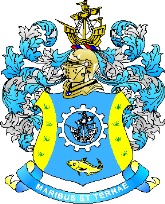 Федеральное агентство по рыболовствуФедеральное государственное бюджетное образовательное учреждение высшего образования «Калининградский государственный технический университет» (ФГБОУ ВО «КГТУ»)ПРОГРАММА ПОДГОТОВКИ НАУЧНЫХ И НАУЧНО-ПЕДАГОГИЧЕСКИХ КАДРОВ В АСПИРАНТУРЕГруппа научных специальностей 1.5 Биологические наукиСпециальность: 1.5.15 ЭКОЛОГИЯОтрасль науки                                        естественные наукиРазработчик (кафедра)                          Водных биоресурсов и аквакультурыВерсия  1г. Калининград2022 г.№ п/пНаименование компонентов программы и их составляющихОбъем программы и ее блоков в з.е. 1Научный компонент 2111.1Научная деятельность, направленная на подготовку диссертации к защите 1921.2Подготовка публикаций и (или) заявок на патенты151.3Промежуточная аттестация по этапам выполнения научного исследования42Образовательный компонент (без учета факультатива)232.1.Дисциплины (модули) (без учета факультатива)172.1.1История и философия науки32.1.2Иностранный язык32.1.3Экология32.1.4Методология научных исследований в экологии и природопользовании32.1.5Педагогика высшей школы32.1.6(1)Экология гидробионтов22.1.6(2)Экологическая экспертиза22.1.7Экологический менеджмент (факультатив)22.2Научно-исследовательская практика32.3Промежуточная аттестация по дисциплинам (модулям) и практике33Итоговая аттестация6Итого (без учета факультатива) 240